                                                            ПАСПОРТ СПЕЦИАЛИСТА Фамилия Токтомушев  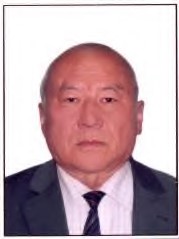 Имя Асанбек Отчество Токтомушевич Пол Муж. Дата рождения 10.08.1948 Место рождения Нарынская обл. Национальность кыргыз Гражданство Кыргызстан      Образование Высшее наименование вуза, где учился Кыргызский государственный медицинский институт год окончания вуза 1976      Место работы в настоящее время НЦО и Г Государство Кыргызстан Организация НЦО и Г Должность Ведущий научный сотрудник       Наличие ученой степени Степень (К) канд. мед. наук      Отрасль онкология      Шифр специальности (по номенклатуре научных работников) 14.01.12      Дата присуждения 06.10.87 Степень (Д) доктор мед. наук      Отрасль наук онкология      Шифр специальности (по номенклатуре научных работников) 14.01.12      Дата присуждения 03. 05. 2001       Наличие ученых званий  Ученое звание снс      Специальность онкология       Дата присвоения – 1999г Ученое звание профессор      Специальность онкология       Дата присвоения 06.07.2014          Наличие академических званий Звание ________________________ Академия ______________________ Звание ________________________ Академия ______________________           1. Количество публикаций 88 в т.ч. научных -75 монографий 13, учебно-методических 2. Изобретение 1.      Научные труды Основные: шифр научной специальности – онкология-  14.01.12 редкие варианты патологии в онкоурологической практике [текст]:/ [а.т.токтомушев, у.к.саяков, б.м.ибраев и др.]: //московский хирургический журнал.- москва, 2018. -№ 4(62). -с.45-51. ода о хирургии [текст]:/ [а.т.токтомушев, у.к.саяков, ж.и.ашимов и др.]: // философия социальных коммуникаций.- 2018. -№ 4(45).- с.46-52. виды оперативных вмешательств улучшающие качество жизни больных перенесших цистэктомию [текст]:/ [а.т.токтомушев, у.к.саяков, а.у.саякова и др.]: // здравоохранение кыргызстана. – бишкек, 2018.-№1.- с.58-64.             Специальность (шифр), по которой научный работник может быть  включен в состав диссертационного совета      1. Основная 14.01.12   2. Смежная 3. Дополнительная        Дата заполнения "3" июня2022 г. Письменное согласие на включение в состав диссертационного совета: «Согласен»   Подпись  